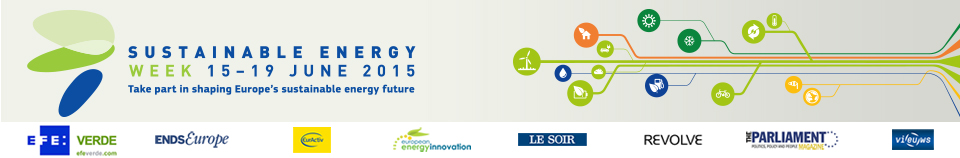 Energy Days in Poland (4)Effective support for energy efficiency and development of renewable energy sources by The National Fund for Environmental Protection and Water ManagementDate: 30/06/2015
Time: From 11:00 to 16:00Location: WarszawaSiedlce - a sustainable, energy friendly municipalityDate: 14/06/2015 - 19/06/2015
Time: From 10:00 to 14:00Location: SiedlceCreating a Resilient Energy Union: On the way to a sustainable Energy MarketDate: 12/06/2015
Time: From 15:30 to 16:30Location: WarsawOpolskie Regional Energy CongressDate: 09/06/2015
Time: From 9:30 to 16:30Location: Opole